Utilisez-vous le bon formulaire ?Ce formulaire est à utiliser si vous disposez déjà d’une autorisation (permis d’environnement) et que vous souhaitez modifier : Soit une installation classée (ajout, remplacement, déplacement, transformation ou suppression) ;Soit une condition d’exploitation de votre permis d’environnement.Remarque : si la demande de modification concerne l’ajout d’une installation de classe supérieure à la classe du permis d’environnement de base, vous devez dans tous les cas introduire une nouvelle demande de permis (c’est la cas par exemple d’un permis de base de classe 2 auquel on rajoute une installation classée de classe 1B).Etes-vous habilité pour cette demande de modification ?Seul le titulaire du permis d’environnement (ou une personne mandatée par ce dernier) est habilité à faire la demande de modification du permis d’environnement.Comment remplir ce formulaire de demande de modification de permis d’environnement ?Ce formulaire est destiné à être rempli sur un ordinateur connecté à internet. Ceci vous donne l’accès aux informations complémentaires via les hyperliens et les logos 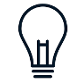 Fournissez-nous un dossier le plus complet possible pour que nous puissions traiter votre demande de modification le plus rapidement possible. Besoin d’aide ?Contactez :hub.brussels si votre demande concerne une entreprise ou un commerce, via mail; Dans les autres cas :Bruxelles Environnement (classe 1A/1B/2«public» /1D), également via mail. Le service environnement de la commune concernée par votre demande (classe 2)
Répertoire des cadresCadre 1 :	Identification de l'exploitation	4Cadre 2 :	Titulaire et personne de contact	4Cadre 3 :	Objet de la demande de modification	5Cadre 4 :	Etude de sol	7Cadre 5 :	Plans et informations techniques	10Répertoire des annexes	11Votre signature	12Comment et où introduire votre dossier?	12Suite de la procédure	13Identification de l'exploitation Retour au répertoire des cadresTitulaire et personne de contactRetour au répertoire des cadresObjet de la demande de modificationRetour au répertoire des cadresEtude de solRetour au répertoire des cadresPlans et informations techniquesRetour au répertoire des cadres Répertoire des annexesRetour au répertoire des cadres Votre signatureComment et où introduire votre dossier ?Le dossier doit comporter les éléments suivants :Le formulaire de demande de modification complété et signé ; Toutes les annexes (voir le tableau répertoire des annexes) ; Les copies nécessaires dans le cas d’un envoi papier. Introduisez votre dossier de demande de modification auprès de l’autorité qui a délivré votre permis d’environnement : soit sous format électronique (c’est le mode de communication le plus simple et le plus rapide), soit sous format papier.Suite de la procédureBruxelles Environnement ou la commune a 30 jours à partir de la réception de votre demande (article 7bis de l’ordonnance relative aux permis d’environnement) pour prendre une décision au cas par cas.Si la demande de modification implique une modification des conditions d’exploitation du permis (article 64 de l’ordonnance relative aux permis d’environnement), Bruxelles Environnement ou la commune envoie, suite à la notification de la décision de modification du permis, un projet de modification des conditions sur lequel le titulaire a la possibilité d’adresser ses observations, oralement ou par écrit.Les données à caractère personnel vous concernant sont traitées par Bruxelles Environnement et l’administration communale à des fins de traitement et de suivi de votre dossier de demande ou de déclaration, en vertu de l'Ordonnance du 5 juin 1997 relative aux permis d'environnement.Vos données sont conservées pendant toute la durée de suivi de votre demande et tant que l’autorisation qui en découle produit des effets juridiques, tenant notamment compte des obligations qui s’imposent suite à une cessation d’activité. Bruxelles Environnement et l’administration communale sont soumis à des obligations de transparence de l’information environnementale, en vertu notamment des Décret et ordonnance conjoints du 16 mai 2019 de la Région de Bruxelles-Capitale, la Commission communautaire commune et la Commission communautaire française relatifs à la publicité de l'administration dans les institutions bruxelloises.Vous pouvez accéder, rectifier et supprimer vos données en contactant Bruxelles Environnement par e-mail à l'adresse permit@environnement.brussels ou par courrier (Bruxelles Environnement, Division Autorisations & Partenariats, avenue du Port 86C/3000, 1000 Bruxelles) ou en contactant l’administration communale aux coordonnées reprises dans le tableau figurant au lien suivant.S’il s’agit d’un dossier géré par Bruxelles Environnement, vous pouvez également prendre contact avec notre délégué à la protection des données par e-mail (privacy@environnement.brussels) ou par courrier (Bruxelles Environnement, Privacy, avenue du Port 86C/3000, 1000 Bruxelles). Le cas échéant, vous pouvez introduire une réclamation auprès de l'Autorité de protection des données (rue de la presse 35, 1000 Bruxelles).  Région de Bruxelles-CapitaleFormulaire easyPermit Demande de Modification de Permis d’Environnement (articles 7bis et 64 de l’ordonnance du 5 juin 1997 relative aux permis d’environnement)Commune du lieu de l’exploitation (concernée par la demande)Légende utilisée dans le formulairePassez simplement votre souris sur ce logo pour faire apparaître une information complémentaire. Ne tenez pas compte de « ctrl+click ».Référence du permis d’environnement concerné par la demande :Référence du permis d’environnement concerné par la demande :N°Lieu de l’exploitation Vous ne devez pas remplir cette partie si vous avez indiqué la référence du permis d’environnement ci-dessusLieu de l’exploitation Vous ne devez pas remplir cette partie si vous avez indiqué la référence du permis d’environnement ci-dessusLieu de l’exploitation Vous ne devez pas remplir cette partie si vous avez indiqué la référence du permis d’environnement ci-dessusLieu de l’exploitation Vous ne devez pas remplir cette partie si vous avez indiqué la référence du permis d’environnement ci-dessusRueN° et boîteCode postalCommuneêtes-vous le titulaire du Permis d’environnement faisant l’objet de la demande de modification ?êtes-vous le titulaire du Permis d’environnement faisant l’objet de la demande de modification ?êtes-vous le titulaire du Permis d’environnement faisant l’objet de la demande de modification ?OuiOuiNonNonSi vous avez répondu NON, veuillez fournir un mandat ou le formulaire de notification de changement de titulaire en annexe 1.Si vous avez répondu NON, veuillez fournir un mandat ou le formulaire de notification de changement de titulaire en annexe 1.Quelle est la personne à contacter par l’autorité compétente dans le cadre de la demande de modification du permis d’environnement ? Quelle est la personne à contacter par l’autorité compétente dans le cadre de la demande de modification du permis d’environnement ? Quelle est la personne à contacter par l’autorité compétente dans le cadre de la demande de modification du permis d’environnement ? NomNomPrénomPrénomFonctionFonctionNom de la sociétéNom de la sociétéRueRueN° et boîteN° et boîteCode postalCode postalCommuneCommuneE-mailE-mailGSM / TéléphoneGSM / TéléphoneComment souhaitez-vous introduire votre demande et communiquer dans le cadre de celle-ci ? Cochez une seule case.Comment souhaitez-vous introduire votre demande et communiquer dans le cadre de celle-ci ? Cochez une seule case.Comment souhaitez-vous introduire votre demande et communiquer dans le cadre de celle-ci ? Cochez une seule case.Par courrier électroniquePar courrier électronique Indiquez l’adresse électronique à utiliser par l’administration  pour toute communication : Indiquez l’adresse électronique à utiliser par l’administration  pour toute communication :Pour toute communication électronique avec Bruxelles Environnement dans le cadre de votre dossier, utilisez l’adresse permit-pemv@environnement.brussels . Les modalités techniques sont reprises dans la convention de communication électronique.Attention : pour les demandes de modification de permis d’environnement de classe 2 de compétence communale, consultez le tableau « services environnement des Communes » (colonne « Introduction de dossiers sous format électronique ») pour savoir s’il est possible de communiquer de manière électronique.Pour toute communication électronique avec Bruxelles Environnement dans le cadre de votre dossier, utilisez l’adresse permit-pemv@environnement.brussels . Les modalités techniques sont reprises dans la convention de communication électronique.Attention : pour les demandes de modification de permis d’environnement de classe 2 de compétence communale, consultez le tableau « services environnement des Communes » (colonne « Introduction de dossiers sous format électronique ») pour savoir s’il est possible de communiquer de manière électronique.Par courrier papierPar courrier papier Adresse postale où envoyer le courrier pour cette demande	Cochez une seule case. Adresse postale où envoyer le courrier pour cette demande	Cochez une seule case.Adresse du Titulaire du permisAdresse de la personne de contact (si différente du Titulaire)AModification des conditions d’exploitationModification des conditions d’exploitationModification des conditions d’exploitationModification des conditions d’exploitationLa demande de modification concerne-t-elle la modification des conditions d’exploitation de votre permis d’environnement ? La demande de modification concerne-t-elle la modification des conditions d’exploitation de votre permis d’environnement ? La demande de modification concerne-t-elle la modification des conditions d’exploitation de votre permis d’environnement ? La demande de modification concerne-t-elle la modification des conditions d’exploitation de votre permis d’environnement ? OuiOuiNonNonSi vous avez répondu NON, passez directement au point B : Modification des installations classées.Si vous avez répondu NON, passez directement au point B : Modification des installations classées.Indiquez ci-dessous les conditions que vous souhaitez modifier Indiquez ci-dessous les conditions que vous souhaitez modifier Indiquez ci-dessous les conditions que vous souhaitez modifier Indiquez ci-dessous les conditions que vous souhaitez modifier 1.1.2.2.3.3.……Indiquez ci-dessous les modifications souhaitées de ces conditions Indiquez ci-dessous les modifications souhaitées de ces conditions Indiquez ci-dessous les modifications souhaitées de ces conditions Indiquez ci-dessous les modifications souhaitées de ces conditions 1.1.2.2.3.3.……Décrivez ci-dessous les motifs justifiant les modifications demandées et démontrez que ces dernières n’entraînent pas d’aggravation des dangers ou des nuisances pour l’environnement et la santé humaineDécrivez ci-dessous les motifs justifiant les modifications demandées et démontrez que ces dernières n’entraînent pas d’aggravation des dangers ou des nuisances pour l’environnement et la santé humaineDécrivez ci-dessous les motifs justifiant les modifications demandées et démontrez que ces dernières n’entraînent pas d’aggravation des dangers ou des nuisances pour l’environnement et la santé humaineDécrivez ci-dessous les motifs justifiant les modifications demandées et démontrez que ces dernières n’entraînent pas d’aggravation des dangers ou des nuisances pour l’environnement et la santé humaine1.1.2.2.3.3.……BModification des installations classéesModification des installations classéesModification des installations classéesModification des installations classéesLa demande de modification concerne-t-elle la modification (ajout, suppression, remplacement, déplacement, transformation) d’une ou plusieurs installations classées ? La demande de modification concerne-t-elle la modification (ajout, suppression, remplacement, déplacement, transformation) d’une ou plusieurs installations classées ? La demande de modification concerne-t-elle la modification (ajout, suppression, remplacement, déplacement, transformation) d’une ou plusieurs installations classées ? La demande de modification concerne-t-elle la modification (ajout, suppression, remplacement, déplacement, transformation) d’une ou plusieurs installations classées ? OuiOuiOuiNonNonNonSi vous avez répondu NON, passez directement au cadre 5 : Plans et informations techniques Si vous avez répondu NON, passez directement au cadre 5 : Plans et informations techniques Si vous avez répondu NON, passez directement au cadre 5 : Plans et informations techniques La demande de modification vise :	Vous pouvez cocher plusieurs cases.La demande de modification vise :	Vous pouvez cocher plusieurs cases.La demande de modification vise :	Vous pouvez cocher plusieurs cases.La demande de modification vise :	Vous pouvez cocher plusieurs cases.l’ajout d’une ou plusieurs installations classéesl’ajout d’une ou plusieurs installations classéesl’ajout d’une ou plusieurs installations classéesla suppression d’une ou plusieurs installations classéesla suppression d’une ou plusieurs installations classéesla suppression d’une ou plusieurs installations classéesle remplacement d’une ou plusieurs installations classéesle remplacement d’une ou plusieurs installations classéesle remplacement d’une ou plusieurs installations classéesle déplacement d’une ou plusieurs installations classéesle déplacement d’une ou plusieurs installations classéesle déplacement d’une ou plusieurs installations classéesla transformation / modification d’une ou plusieurs installations classéesla transformation / modification d’une ou plusieurs installations classéesla transformation / modification d’une ou plusieurs installations classéesautre (précisez) : autre (précisez) : Indiquez dans le tableau ci-dessous, les installations classées concernées par la demande de modification de permis d’environnement Indiquez dans le tableau ci-dessous, les installations classées concernées par la demande de modification de permis d’environnement Indiquez dans le tableau ci-dessous, les installations classées concernées par la demande de modification de permis d’environnement Indiquez dans le tableau ci-dessous, les installations classées concernées par la demande de modification de permis d’environnement Indiquez dans le tableau ci-dessous, les installations classées concernées par la demande de modification de permis d’environnement Indiquez dans le tableau ci-dessous, les installations classées concernées par la demande de modification de permis d’environnement Indiquez dans le tableau ci-dessous, les installations classées concernées par la demande de modification de permis d’environnement AVANT modificationAVANT modificationAPRES modificationAPRES modificationN° de rubriqueN° de rubriqueDescription succincte de l’installationNiveau atteint (Puissance, Volume, Poids, Superficie, Nombre…)ClasseNiveau atteint (Puissance, Volume, Poids, Superficie, Nombre…)ClasseDécrivez dans une note explicative les changements opérés par rapport à la situation existante (situation avant/après) et démontrez que ces changements n’induiront pas d’augmentation substantielle des nuisances à l’environnement.Décrivez dans une note explicative les changements opérés par rapport à la situation existante (situation avant/après) et démontrez que ces changements n’induiront pas d’augmentation substantielle des nuisances à l’environnement.Décrivez dans une note explicative les changements opérés par rapport à la situation existante (situation avant/après) et démontrez que ces changements n’induiront pas d’augmentation substantielle des nuisances à l’environnement.Décrivez dans une note explicative les changements opérés par rapport à la situation existante (situation avant/après) et démontrez que ces changements n’induiront pas d’augmentation substantielle des nuisances à l’environnement.Décrivez dans une note explicative les changements opérés par rapport à la situation existante (situation avant/après) et démontrez que ces changements n’induiront pas d’augmentation substantielle des nuisances à l’environnement.Décrivez dans une note explicative les changements opérés par rapport à la situation existante (situation avant/après) et démontrez que ces changements n’induiront pas d’augmentation substantielle des nuisances à l’environnement.Décrivez dans une note explicative les changements opérés par rapport à la situation existante (situation avant/après) et démontrez que ces changements n’induiront pas d’augmentation substantielle des nuisances à l’environnement.Joignez la note explicative en annexe 2.Joignez la note explicative en annexe 2.Joignez la note explicative en annexe 2.Joignez la note explicative en annexe 2.Joignez la note explicative en annexe 2.Joignez la note explicative en annexe 2.Joignez la note explicative en annexe 2.Vous ajoutez, déplacez ou transformez une ou plusieurs installations classées soumises à l’avis du SIAMU?Vous ajoutez, déplacez ou transformez une ou plusieurs installations classées soumises à l’avis du SIAMU?Vous ajoutez, déplacez ou transformez une ou plusieurs installations classées soumises à l’avis du SIAMU?Vous ajoutez, déplacez ou transformez une ou plusieurs installations classées soumises à l’avis du SIAMU?Vous ajoutez, déplacez ou transformez une ou plusieurs installations classées soumises à l’avis du SIAMU?Vous ajoutez, déplacez ou transformez une ou plusieurs installations classées soumises à l’avis du SIAMU?Vous ajoutez, déplacez ou transformez une ou plusieurs installations classées soumises à l’avis du SIAMU?Pour savoir si une installation classée est soumise à l’avis du SIAMU, référez-vous à la Liste coordonnée des Installations classées. Les installations marquées d’une « X » dans la colonne « SIAMU » nécessitent un avis du SIAMU.Pour savoir si une installation classée est soumise à l’avis du SIAMU, référez-vous à la Liste coordonnée des Installations classées. Les installations marquées d’une « X » dans la colonne « SIAMU » nécessitent un avis du SIAMU.Pour savoir si une installation classée est soumise à l’avis du SIAMU, référez-vous à la Liste coordonnée des Installations classées. Les installations marquées d’une « X » dans la colonne « SIAMU » nécessitent un avis du SIAMU.Pour savoir si une installation classée est soumise à l’avis du SIAMU, référez-vous à la Liste coordonnée des Installations classées. Les installations marquées d’une « X » dans la colonne « SIAMU » nécessitent un avis du SIAMU.Pour savoir si une installation classée est soumise à l’avis du SIAMU, référez-vous à la Liste coordonnée des Installations classées. Les installations marquées d’une « X » dans la colonne « SIAMU » nécessitent un avis du SIAMU.Pour savoir si une installation classée est soumise à l’avis du SIAMU, référez-vous à la Liste coordonnée des Installations classées. Les installations marquées d’une « X » dans la colonne « SIAMU » nécessitent un avis du SIAMU.Pour savoir si une installation classée est soumise à l’avis du SIAMU, référez-vous à la Liste coordonnée des Installations classées. Les installations marquées d’une « X » dans la colonne « SIAMU » nécessitent un avis du SIAMU.Non Non Non Non Non Non OuiOuiOuiOuiOuiOuiSi vous avez répondu OUI, joignez l’avis du SIAMU en annexe 3.Comment demander l’avis du SIAMU ?Si vous avez répondu OUI, joignez l’avis du SIAMU en annexe 3.Comment demander l’avis du SIAMU ?Si vous avez répondu OUI, joignez l’avis du SIAMU en annexe 3.Comment demander l’avis du SIAMU ?Si vous avez répondu OUI, joignez l’avis du SIAMU en annexe 3.Comment demander l’avis du SIAMU ?Si vous avez répondu OUI, joignez l’avis du SIAMU en annexe 3.Comment demander l’avis du SIAMU ?Si vous avez répondu OUI, joignez l’avis du SIAMU en annexe 3.Comment demander l’avis du SIAMU ?AAjout, suppression ou déplacement d’activité à risque pour le solAjout, suppression ou déplacement d’activité à risque pour le solAjout, suppression ou déplacement d’activité à risque pour le solAjout, suppression ou déplacement d’activité à risque pour le solLa modification concerne-t-elle l’ajout, la suppression ou le déplacement d’une installation potentiellement à risque pour le sol ?Pour identifier les activités potentiellement à risque, consultez la liste complète des installations classées. Les activités potentiellement à risque sont indiquées à l’aide d’une « X » dans la colonne « suspicion d’activité à risque »La modification concerne-t-elle l’ajout, la suppression ou le déplacement d’une installation potentiellement à risque pour le sol ?Pour identifier les activités potentiellement à risque, consultez la liste complète des installations classées. Les activités potentiellement à risque sont indiquées à l’aide d’une « X » dans la colonne « suspicion d’activité à risque »La modification concerne-t-elle l’ajout, la suppression ou le déplacement d’une installation potentiellement à risque pour le sol ?Pour identifier les activités potentiellement à risque, consultez la liste complète des installations classées. Les activités potentiellement à risque sont indiquées à l’aide d’une « X » dans la colonne « suspicion d’activité à risque »La modification concerne-t-elle l’ajout, la suppression ou le déplacement d’une installation potentiellement à risque pour le sol ?Pour identifier les activités potentiellement à risque, consultez la liste complète des installations classées. Les activités potentiellement à risque sont indiquées à l’aide d’une « X » dans la colonne « suspicion d’activité à risque »OuiOuiOuiNonNonNonSi vous avez répondu NON, passez directement au point B : Actes et travaux en contact avec le solSi vous avez répondu NON, passez directement au point B : Actes et travaux en contact avec le solSi vous avez répondu NON, passez directement au point B : Actes et travaux en contact avec le solSi vous avez répondu OUI, vous devez vérifier les deux points suivants, dans l’ordre, pour savoir si ces installations sont réellement à considérer comme activités à risque, au sens de l’arrêté bruxellois du 17 décembre 2009 relatif aux activités à risque (cf. article 2, §2) :Si vous avez répondu OUI, vous devez vérifier les deux points suivants, dans l’ordre, pour savoir si ces installations sont réellement à considérer comme activités à risque, au sens de l’arrêté bruxellois du 17 décembre 2009 relatif aux activités à risque (cf. article 2, §2) :Si vous avez répondu OUI, vous devez vérifier les deux points suivants, dans l’ordre, pour savoir si ces installations sont réellement à considérer comme activités à risque, au sens de l’arrêté bruxellois du 17 décembre 2009 relatif aux activités à risque (cf. article 2, §2) :Si les activités potentiellement à risque que vous avez identifiées sont séparées du sol par un niveau (étage ou sous-sol), éliminant toute voie de communication entre les produits polluants présents dans votre exploitation et le sol, elles ne sont pas à considérer comme activités à risque.Exemple : une citerne de mazout de plus de 500 litres dans un local situé au-dessus d’une cavePour les activités potentiellement à risque qu’il vous reste suite au point 1. ci-dessus, vérifiez dans la colonne « limitations » du tableau repris dans la liste des activités à risque s’il existe une exception pour l’installation classée concernée.Exemple pour la rubrique 88 : Un dépôt de mazout jusqu'à 10.000 litres n'est pas une activité à risque, à moins qu'il ne soit destiné à alimenter des véhicules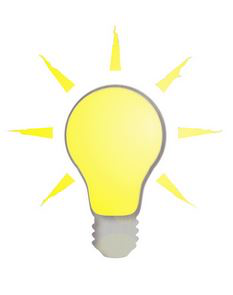 Consultez les questions les plus fréquemment posées concernant le lien entre le permis d’environnement et les études de solSi vous avez des questions spécifiques, envoyez-les par mail ou contactez par téléphone le Facilitateur sol au 02/775 75 75 Si les activités potentiellement à risque que vous avez identifiées sont séparées du sol par un niveau (étage ou sous-sol), éliminant toute voie de communication entre les produits polluants présents dans votre exploitation et le sol, elles ne sont pas à considérer comme activités à risque.Exemple : une citerne de mazout de plus de 500 litres dans un local situé au-dessus d’une cavePour les activités potentiellement à risque qu’il vous reste suite au point 1. ci-dessus, vérifiez dans la colonne « limitations » du tableau repris dans la liste des activités à risque s’il existe une exception pour l’installation classée concernée.Exemple pour la rubrique 88 : Un dépôt de mazout jusqu'à 10.000 litres n'est pas une activité à risque, à moins qu'il ne soit destiné à alimenter des véhiculesConsultez les questions les plus fréquemment posées concernant le lien entre le permis d’environnement et les études de solSi vous avez des questions spécifiques, envoyez-les par mail ou contactez par téléphone le Facilitateur sol au 02/775 75 75 Si les activités potentiellement à risque que vous avez identifiées sont séparées du sol par un niveau (étage ou sous-sol), éliminant toute voie de communication entre les produits polluants présents dans votre exploitation et le sol, elles ne sont pas à considérer comme activités à risque.Exemple : une citerne de mazout de plus de 500 litres dans un local situé au-dessus d’une cavePour les activités potentiellement à risque qu’il vous reste suite au point 1. ci-dessus, vérifiez dans la colonne « limitations » du tableau repris dans la liste des activités à risque s’il existe une exception pour l’installation classée concernée.Exemple pour la rubrique 88 : Un dépôt de mazout jusqu'à 10.000 litres n'est pas une activité à risque, à moins qu'il ne soit destiné à alimenter des véhiculesConsultez les questions les plus fréquemment posées concernant le lien entre le permis d’environnement et les études de solSi vous avez des questions spécifiques, envoyez-les par mail ou contactez par téléphone le Facilitateur sol au 02/775 75 75 Si les activités potentiellement à risque que vous avez identifiées sont séparées du sol par un niveau (étage ou sous-sol), éliminant toute voie de communication entre les produits polluants présents dans votre exploitation et le sol, elles ne sont pas à considérer comme activités à risque.Exemple : une citerne de mazout de plus de 500 litres dans un local situé au-dessus d’une cavePour les activités potentiellement à risque qu’il vous reste suite au point 1. ci-dessus, vérifiez dans la colonne « limitations » du tableau repris dans la liste des activités à risque s’il existe une exception pour l’installation classée concernée.Exemple pour la rubrique 88 : Un dépôt de mazout jusqu'à 10.000 litres n'est pas une activité à risque, à moins qu'il ne soit destiné à alimenter des véhiculesConsultez les questions les plus fréquemment posées concernant le lien entre le permis d’environnement et les études de solSi vous avez des questions spécifiques, envoyez-les par mail ou contactez par téléphone le Facilitateur sol au 02/775 75 75 Sur base de l’analyse ci-dessus, une ou plusieurs de vos installations sont-elles classées comme activités à risque pour le sol ?Cochez une seule caseSur base de l’analyse ci-dessus, une ou plusieurs de vos installations sont-elles classées comme activités à risque pour le sol ?Cochez une seule caseSur base de l’analyse ci-dessus, une ou plusieurs de vos installations sont-elles classées comme activités à risque pour le sol ?Cochez une seule caseSur base de l’analyse ci-dessus, une ou plusieurs de vos installations sont-elles classées comme activités à risque pour le sol ?Cochez une seule caseOuiOuiOuiNonNonNonSi vous avez répondu NON, passez directement au point B : Actes et travaux en contact avec le solSi vous avez répondu NON, passez directement au point B : Actes et travaux en contact avec le solSi vous avez répondu NON, passez directement au point B : Actes et travaux en contact avec le solSi vous avez répondu OUI, une reconnaissance de l’état du sol (RES) doit être réalisée en vertu de l’ordonnance du 5 mars 2009 relative à la gestion et à l’assainissement des sols pollués. Le cas échéant, une dispense de réaliser une telle reconnaissance peut être obtenue auprès de Bruxelles Environnement.Cette étude doit obligatoirement être effectuée par un expert en pollution du sol qui se charge de l’introduire via la plateforme officielle BRUSOIL. Si vous avez répondu OUI, une reconnaissance de l’état du sol (RES) doit être réalisée en vertu de l’ordonnance du 5 mars 2009 relative à la gestion et à l’assainissement des sols pollués. Le cas échéant, une dispense de réaliser une telle reconnaissance peut être obtenue auprès de Bruxelles Environnement.Cette étude doit obligatoirement être effectuée par un expert en pollution du sol qui se charge de l’introduire via la plateforme officielle BRUSOIL. Si vous avez répondu OUI, une reconnaissance de l’état du sol (RES) doit être réalisée en vertu de l’ordonnance du 5 mars 2009 relative à la gestion et à l’assainissement des sols pollués. Le cas échéant, une dispense de réaliser une telle reconnaissance peut être obtenue auprès de Bruxelles Environnement.Cette étude doit obligatoirement être effectuée par un expert en pollution du sol qui se charge de l’introduire via la plateforme officielle BRUSOIL. Veuillez indiquer la référence du dossier et la date d’introduction de l’étude sur BRUSOILRéférence :Exemple : SOL/00263/2010  Veuillez indiquer la référence du dossier et la date d’introduction de l’étude sur BRUSOILDate d’introduction:BActes et travaux en contact avec le solExemples : extension du bâtiment en contact avec le sol, excavation superficielle pour réalisation d’une nouvelle dalle, d’une cave, d’un chauffage par le sol, conversion d’un local en contact avec le sol (pas de cave dessous)  à usage industriel/artisanal vers un usage d’habitation ou horeca, destruction d’un revêtement existant pour faire un jardin.Actes et travaux en contact avec le solExemples : extension du bâtiment en contact avec le sol, excavation superficielle pour réalisation d’une nouvelle dalle, d’une cave, d’un chauffage par le sol, conversion d’un local en contact avec le sol (pas de cave dessous)  à usage industriel/artisanal vers un usage d’habitation ou horeca, destruction d’un revêtement existant pour faire un jardin.Actes et travaux en contact avec le solExemples : extension du bâtiment en contact avec le sol, excavation superficielle pour réalisation d’une nouvelle dalle, d’une cave, d’un chauffage par le sol, conversion d’un local en contact avec le sol (pas de cave dessous)  à usage industriel/artisanal vers un usage d’habitation ou horeca, destruction d’un revêtement existant pour faire un jardin.Actes et travaux en contact avec le solExemples : extension du bâtiment en contact avec le sol, excavation superficielle pour réalisation d’une nouvelle dalle, d’une cave, d’un chauffage par le sol, conversion d’un local en contact avec le sol (pas de cave dessous)  à usage industriel/artisanal vers un usage d’habitation ou horeca, destruction d’un revêtement existant pour faire un jardin.Si, suite à votre analyse effectuée au point A ci-avant, vous êtes tenu de réaliser une reconnaissance de l’état du sol (RES), vous pouvez passer directement au Cadre 5 : Plans et informations techniques Si, suite à votre analyse effectuée au point A ci-avant, vous êtes tenu de réaliser une reconnaissance de l’état du sol (RES), vous pouvez passer directement au Cadre 5 : Plans et informations techniques Si, suite à votre analyse effectuée au point A ci-avant, vous êtes tenu de réaliser une reconnaissance de l’état du sol (RES), vous pouvez passer directement au Cadre 5 : Plans et informations techniques Si, suite à votre analyse effectuée au point A ci-avant, vous êtes tenu de réaliser une reconnaissance de l’état du sol (RES), vous pouvez passer directement au Cadre 5 : Plans et informations techniques Votre projet concerne-t-il des actes et travaux sur une superficie > 20m² ? Cochez une seule caseVotre projet concerne-t-il des actes et travaux sur une superficie > 20m² ? Cochez une seule caseVotre projet concerne-t-il des actes et travaux sur une superficie > 20m² ? Cochez une seule caseVotre projet concerne-t-il des actes et travaux sur une superficie > 20m² ? Cochez une seule caseOuiOuiOuiNonNonNonSi vous avez répondu NON, passez directement au Cadre 5 : Plans et informations techniques Si vous avez répondu NON, passez directement au Cadre 5 : Plans et informations techniques Si vous avez répondu NON, passez directement au Cadre 5 : Plans et informations techniques Si vous avez répondu OUI,Identifiez la catégorie du sol des parcelles cadastrales du site d’exploitation sur la cartographie de l’inventaire de l’état du solConsultez la page internet sur l’inventaire de l’état du sol pour plus d’informations.Si vous avez répondu OUI,Identifiez la catégorie du sol des parcelles cadastrales du site d’exploitation sur la cartographie de l’inventaire de l’état du solConsultez la page internet sur l’inventaire de l’état du sol pour plus d’informations.Si vous avez répondu OUI,Identifiez la catégorie du sol des parcelles cadastrales du site d’exploitation sur la cartographie de l’inventaire de l’état du solConsultez la page internet sur l’inventaire de l’état du sol pour plus d’informations.La catégorie du sol d’une ou plusieurs parcelles cadastrales du site d’exploitation est-elle de catégorie 0 ou combinée à 0 ?Cochez une seule caseLa catégorie du sol d’une ou plusieurs parcelles cadastrales du site d’exploitation est-elle de catégorie 0 ou combinée à 0 ?Cochez une seule caseLa catégorie du sol d’une ou plusieurs parcelles cadastrales du site d’exploitation est-elle de catégorie 0 ou combinée à 0 ?Cochez une seule caseLa catégorie du sol d’une ou plusieurs parcelles cadastrales du site d’exploitation est-elle de catégorie 0 ou combinée à 0 ?Cochez une seule caseOuiOuiOuiNonNonNonSi vous avez répondu NON, passez directement au Cadre 5 : Plans et informations techniques Si vous avez répondu NON, passez directement au Cadre 5 : Plans et informations techniques Si vous avez répondu NON, passez directement au Cadre 5 : Plans et informations techniques Si vous avez répondu OUI, une reconnaissance de l’état du sol (RES) doit être réalisée en vertu de l’ordonnance du 5 mars 2009 relative à la gestion et à l’assainissement des sols pollués. Le cas échéant, une dispense de réaliser une telle reconnaissance peut être obtenue auprès de Bruxelles Environnement.Cette étude doit obligatoirement être effectuée par un expert en pollution du sol qui se charge de l’introduire via la plateforme officielle BRUSOIL.Si vous avez répondu OUI, une reconnaissance de l’état du sol (RES) doit être réalisée en vertu de l’ordonnance du 5 mars 2009 relative à la gestion et à l’assainissement des sols pollués. Le cas échéant, une dispense de réaliser une telle reconnaissance peut être obtenue auprès de Bruxelles Environnement.Cette étude doit obligatoirement être effectuée par un expert en pollution du sol qui se charge de l’introduire via la plateforme officielle BRUSOIL.Si vous avez répondu OUI, une reconnaissance de l’état du sol (RES) doit être réalisée en vertu de l’ordonnance du 5 mars 2009 relative à la gestion et à l’assainissement des sols pollués. Le cas échéant, une dispense de réaliser une telle reconnaissance peut être obtenue auprès de Bruxelles Environnement.Cette étude doit obligatoirement être effectuée par un expert en pollution du sol qui se charge de l’introduire via la plateforme officielle BRUSOIL.Veuillez indiquer la référence du dossier et la date d’introduction de l’étude sur BRUSOILRéférence:Exemple : SOL/00263/2010  Veuillez indiquer la référence du dossier et la date d’introduction de l’étude sur BRUSOILDate d’introduction:APlan des installationsPlan des installationsSi vous transformez , déplacez ou ajoutez une ou plusieurs installations classées,joignez en annexe 4 les plans, dressés à une échelle lisible en format A3 maximum, et faisant apparaître l’implantation précise des installations concernées par la modification.Tous les plans doivent comporter une échelle.BInformations techniquesInformations techniquesSi vous ajoutez une ou plusieurs installations classées, vérifiez via l’outil easyPermit, quels documents et informations spécifiques à ces installations sont à joindre à la présente demande. Si vous ajoutez une ou plusieurs installations classées, vérifiez via l’outil easyPermit, quels documents et informations spécifiques à ces installations sont à joindre à la présente demande. Pour ce faire :Accédez à l’outil easyPermit ; Cliquez sur « Liste complète des installations classées » ;Cochez les installations concernées ;Cliquez sur : « Visualisez ma sélection » ;Reportez-vous à la section : « Documents et informations spécifiques aux rubriques sélectionnées ».Pour ce faire :Accédez à l’outil easyPermit ; Cliquez sur « Liste complète des installations classées » ;Cochez les installations concernées ;Cliquez sur : « Visualisez ma sélection » ;Reportez-vous à la section : « Documents et informations spécifiques aux rubriques sélectionnées ».Joignez ces informations en annexe 5.Joignez ces informations en annexe 5.Joignez toutes les annexes listées dans ce répertoire pour les cadres qui vous concernent.Joignez toutes les annexes listées dans ce répertoire pour les cadres qui vous concernent.Joignez toutes les annexes listées dans ce répertoire pour les cadres qui vous concernent.Joignez toutes les annexes listées dans ce répertoire pour les cadres qui vous concernent.Joignez toutes les annexes listées dans ce répertoire pour les cadres qui vous concernent.Comment procéder ?Comment procéder ?Comment procéder ?Comment procéder ?Comment procéder ?Pour un dossier Papier Numérotez chacune des annexes dans l’ordre imposé dans le répertoire ci-dessous.Reprenez-les dans le même ordre et avec le même intitulé que dans le répertoire ci-dessous.Cochez les cases qui correspondent aux annexes jointes.Si vous avez des annexes supplémentaires à joindre :Placez-les en dernier lieuAttribuez-leur un numéro.Pour un dossier ElectroniqueNommez chaque fichier en débutant par le code repris dans la colonne « CODE » du répertoire ci-dessous, suivi éventuellement d’un bref descriptif du document.Pour un dossier Papier Numérotez chacune des annexes dans l’ordre imposé dans le répertoire ci-dessous.Reprenez-les dans le même ordre et avec le même intitulé que dans le répertoire ci-dessous.Cochez les cases qui correspondent aux annexes jointes.Si vous avez des annexes supplémentaires à joindre :Placez-les en dernier lieuAttribuez-leur un numéro.Pour un dossier ElectroniqueNommez chaque fichier en débutant par le code repris dans la colonne « CODE » du répertoire ci-dessous, suivi éventuellement d’un bref descriptif du document.Pour un dossier Papier Numérotez chacune des annexes dans l’ordre imposé dans le répertoire ci-dessous.Reprenez-les dans le même ordre et avec le même intitulé que dans le répertoire ci-dessous.Cochez les cases qui correspondent aux annexes jointes.Si vous avez des annexes supplémentaires à joindre :Placez-les en dernier lieuAttribuez-leur un numéro.Pour un dossier ElectroniqueNommez chaque fichier en débutant par le code repris dans la colonne « CODE » du répertoire ci-dessous, suivi éventuellement d’un bref descriptif du document.Pour un dossier Papier Numérotez chacune des annexes dans l’ordre imposé dans le répertoire ci-dessous.Reprenez-les dans le même ordre et avec le même intitulé que dans le répertoire ci-dessous.Cochez les cases qui correspondent aux annexes jointes.Si vous avez des annexes supplémentaires à joindre :Placez-les en dernier lieuAttribuez-leur un numéro.Pour un dossier ElectroniqueNommez chaque fichier en débutant par le code repris dans la colonne « CODE » du répertoire ci-dessous, suivi éventuellement d’un bref descriptif du document.Pour un dossier Papier Numérotez chacune des annexes dans l’ordre imposé dans le répertoire ci-dessous.Reprenez-les dans le même ordre et avec le même intitulé que dans le répertoire ci-dessous.Cochez les cases qui correspondent aux annexes jointes.Si vous avez des annexes supplémentaires à joindre :Placez-les en dernier lieuAttribuez-leur un numéro.Pour un dossier ElectroniqueNommez chaque fichier en débutant par le code repris dans la colonne « CODE » du répertoire ci-dessous, suivi éventuellement d’un bref descriptif du document.Répertoire des annexesRépertoire des annexesRépertoire des annexesRépertoire des annexesRépertoire des annexesN° de l’annexeCase à cocherIntitulé de l’annexeCODECadre du formulaire1Mandat ou formulaire de demande de changement de titulaireA1_MANDA1_TIT22Note explicativeA2_RAP_Incid33Avis du SIAMUA3_RAP_Siamu34Plan des installationsA4_MAP55Informations techniquesA5_DOC_Tech5Vos nom et prénom :Agit en qualité de :Déclare que toutes les informations exposées dans cette demande de modification sont exactes.Déclare que toutes les informations exposées dans cette demande de modification sont exactes.Date :Votre signature :Autorité ayant délivré le permisFormat papier(Dépôt ou Envoi postal par courrier simple ourecommandé )Format électroniqueCommuneEn 3 exemplaires à l’adresse de la commune concernéeConsultez le tableau « services environnement des Communes » (colonne « Introduction de dossiers sous format électronique ») pour savoir s’il est possible d’introduire votre dossier sous format électronique et pour connaitre les modalités pratiques. Bruxelles EnvironnementEn 3 exemplaires à l’adresse suivante :Site de Tour & TaxisDivision Autorisations et Partenariats
Avenue du Port 86C/3000
1000 BruxellesEnvoyez votre dossier à permit-pemv@environnement.brussels(Respectez la convention de communication électronique) 